Name: 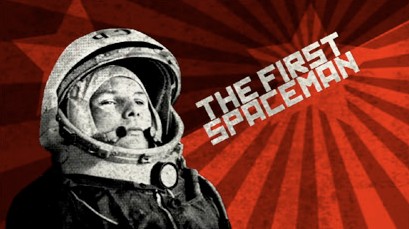 Webquest  Space conquest! 1.Go to https://www.space.com/16159-first-man-in-space.htmlRead the first and second  paragraphs and answer the following questions :When did Gagarine become the first man in space ? ……………………………………………..How long did he stay in space ? ……………………………………………..What nationality was Gagarine ? ……………………………………………..Where is he buried?Where is his spacecraft exhibited ?Which other nation was in this space competition ? ……………………………………………..2.The first men on the moonhttps://www.nasa.gov/audience/forstudents/k-4/stories/first-person-on-moon.htmlLook at the photo and write the names of the first men on the moonnames:………………………………………………………………………….date:……………………………………………..………………………………………… Name of the craft that landed on the Moon : ……………………………………………How long did the trip last all together ? ……………………………………………3.Neil Armstronghttps://kidskonnect.com/people/neil-armstrong/Armstrong said these famous words : "That's one small step for (a) man, one giant leap for mankind.How long did they stay on the Moon : ……………………………………………………Did a woman go on the Moon ? …………… How many men ? …………………..When was Armstrong born ? ……………………………………………………How far is the Moon from the Earth ? ……………………………………………………What is Saturn V? ………………………………What is the name of the last mission to the moon?Which President of the USA decided that it was important to go to the Moon ? …………….4.Katherine Johnsonhttps://www.nasa.gov/audience/forstudents/5-8/features/nasa-knows/who-was-katherine-johnson-5-8Who was Katherine Johnson ?  When did she work for the NASA?Why was her work very important ?5.The space stationhttps://www.nasa.gov/audience/forstudents/k-4/stories/nasa-knows/what-is-the-iss-k4.htmlWhat is the space station?How far is it from the earth?How old is it ?When was the first piece of the space station launch ?How many bedrooms are there in it ?How many people can live there?What do scientists study there?6.First European astronauts https://en.wikipedia.org/wiki/List_of_space_travelers_by_nationality#Bulgariahttps://en.wikipedia.org/wiki/List_of_European_astronautsWhat is Philae? http://www.henry4school.fr/Travelling/travel/philae.htmIn mythology who is..?SaturnApolloNow propose 3 questions for the etwinning game.nationalityNamedateFranceGermanSpainAustriaItalyHungaryBelgiumBulgariaCzechPolishRomaniaSwedenSlovakiaGreat-Britain